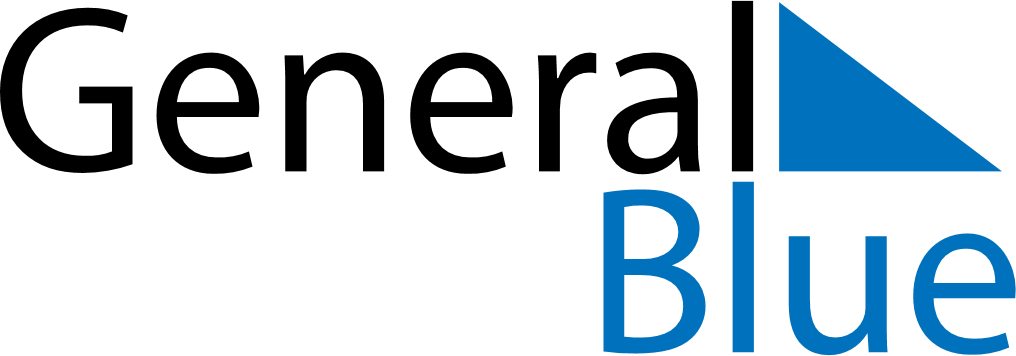 September 2029September 2029September 2029September 2029SwitzerlandSwitzerlandSwitzerlandMondayTuesdayWednesdayThursdayFridaySaturdaySaturdaySunday112345678891011121314151516Federal Day of Thanksgiving, Repentance and Prayer17181920212222232425262728292930